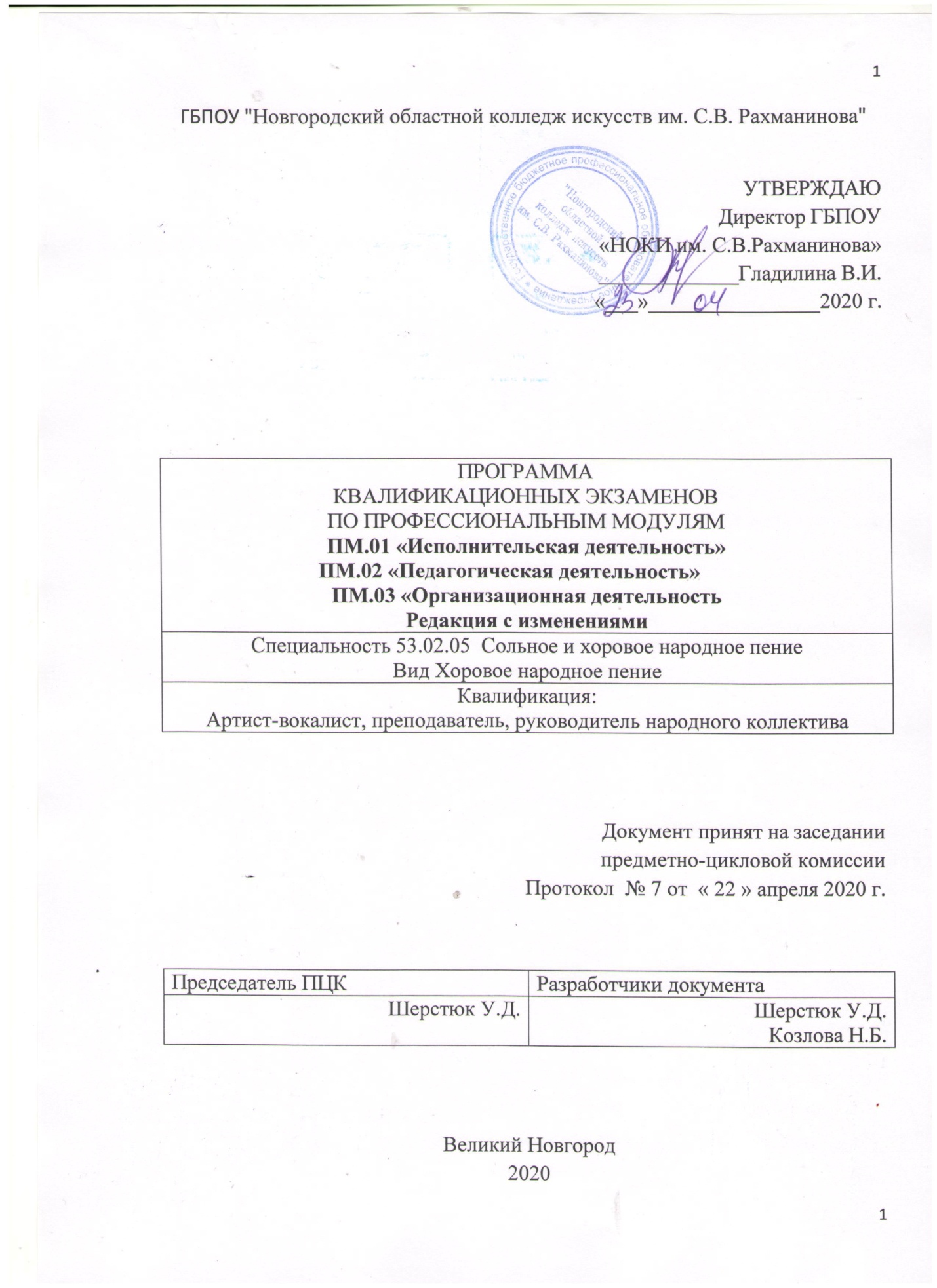 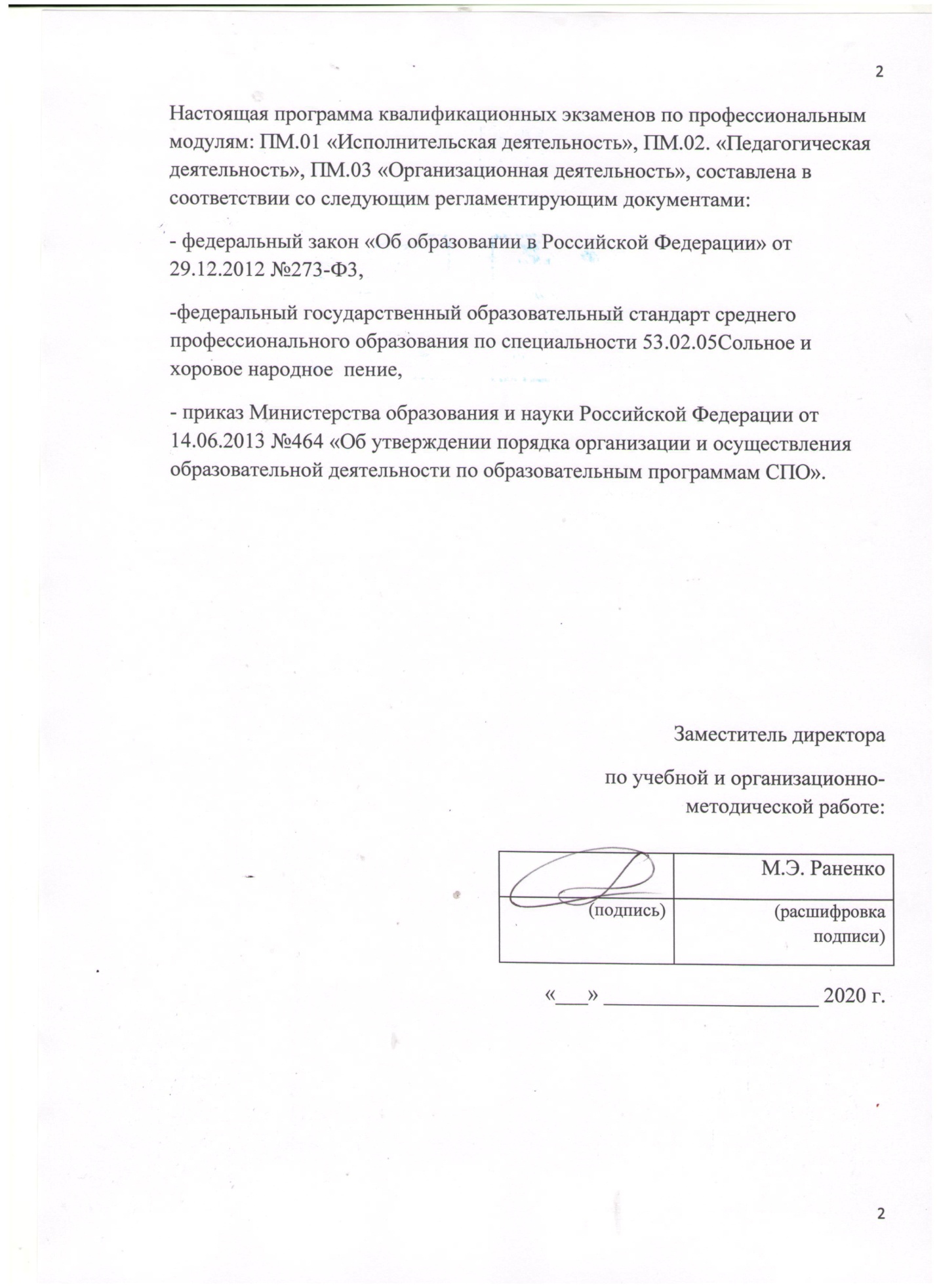 ВведениеЦелью проведения экзамена (квалификационного)  по профессиональным модулям является подтверждение сформированности у студентов всех общих и профессиональных компетенций, входящих в состав профессионального модуля.Квалификационный экзамен представляет собой форму независимой оценки результатов обучения с участием работодателей.Экзамен (квалификационный) – это вид аттестационного испытания, который позволяет определить соответствие общих и профессиональных компетенций и полученных знаний, умений и навыков на специальности 53.02.05  «Сольное и хоровое народное пение» Вид Хоровое народное пение по профессиональным модулям  ПМ.01 «Исполнительская деятельность», ПМ.02 «Педагогическая деятельность», ПМ.03 «Организационная деятельность».Процедура экзамена (квалификационного) построена таким образом, чтобы у экзаменаторов была возможность сделать однозначный вывод о том, освоен ли выпускником вид профессиональной деятельности, подвергающийся проверке.Квалификационные экзамены проводятся в целях определения соответствия результатов освоения студентами образовательной программы по профессиональным модулям ПМ.01 «Исполнительская деятельность», ПМ.02 «Педагогическая деятельность», ПМ.03 «Организационная деятельность»Уровень подготовки студентов оценивается решением о готовности к выполнению вида профессиональной деятельности:вид деятельности: освоен/не освоен.Итоги профессионального экзамена протоколируются. Протоколы подписываются Председателем и членами квалификационной комиссии. В протоколе фиксируются уровни сформированности профессиональных компетенций в рамках освоения данного профессионального модуля. К квалификационным экзаменам допускаются студенты, успешно усвоившие программы профессионального модуля, включая междисциплинарные курсы, учебную и производственную практику.Квалификационные экзамены по профессиональным модулям ПМ.01 «Исполнительская деятельность»,  ПМ.02 «Педагогическая деятельность» и ПМ 03 «Организационная деятельность» проводятся в период промежуточной аттестации, по окончании изучения модуля.Для проведения экзамена (квалификационного) должны быть подготовлены следующие документы:* рабочая программа профессионального модуля;* контрольно-оценочные средства для проведения экзамена (квалификационного) с критериями оценки;* наглядные пособия, справочные материалы, нормативные документы и т.д., разрешенные к использованию обучающимися на экзамене;* раздаточный материал для членов экзаменационной комиссии;* экзаменационная ведомость;* оценочные ведомости на каждого обучающегося (от секретаря);* дневники учебной и/или производственной практики обучающихся;* зачетные книжки обучающихся;* протокол/книга протоколов для экзамена;Итоги экзамена (квалификационного) оформляются в протоколе и в экзаменационных листах обучающегося. Протоколы экзаменов (квалификационных) хранятся в архиве колледжа в течение пяти лет.Каждый студент должен быть ознакомлен с решением экзаменационной комиссии по результатам экзамена (квалификационного), заверив свой экзаменационный лист личной подписью.В случае неявки студента на экзамен (квалификационный) секретарем экзаменационной комиссии в протоколе производится запись «не явился».Повторная сдача (пересдача) экзамена (квалификационного) по профессиональному модулю проводится на дополнительном заседании экзаменационной комиссии по отдельно подготовленным комплектам контрольно-оценочных средств.     В соответствии с Указом губернатора Новгородской области " О введении режима повышенной готовности", ограничивающего возможность посещения учебных заведений.  Профессиональные модули ПМ. 01. «Исполнительская деятельность», ПМ 02 «Педагогическая деятельность», ПМ 03. «Организационная  деятельность»  проводятся дистанционно в интернет ресурсах, программного обеспечения «Skype»- эта программа обеспечивает  текстовую, голосовуюи видеосвязь через Интернет между компьютерами (IP-телефония). Программа также позволяет совершать конференц-звонки, видеозвонки (до 50 абонентов, включая инициатора), а также обеспечивает передачу текстовых сообщений (чат) и передачу файлов. Есть возможность вместе с изображением с веб-камеры передавать изображение с экрана монитора,  а также создавать и отправлять видео сообщения пользователям настольных версий программы.Квалификационный экзамен по профессиональному модулю 
ПМ.01 «Исполнительская деятельность»Квалификационный экзамен по профессиональному модулю 
ПМ.01 «Исполнительская деятельность» проводится в форме показа выпускной квалификационной работы. Задания для экзамена (квалификационного) должны быть ориентированы на проверку освоения вида профессиональной деятельности в целом, также возможно включать  задания, проверяющие освоение группы компетенций, соответствующих определенному разделу модуля и  задания, проверяющие отдельные компетенции внутри профессионального модуля.В исполнительской деятельности выпускник должен обладать следующими общими и профессиональными компетенциями:ОК 1. Понимать сущность и социальную значимость своей будущей профессии, проявлять к ней устойчивый интерес.ОК 2. Организовывать собственную деятельность, определять методы и способы выполнения профессиональных задач, оценивать их эффективность и качество.ОК 3. Решать проблемы, оценивать риски и принимать решения в нестандартных ситуациях.ОК 4. Осуществлять поиск, анализ и оценку информации, необходимой для постановки и решения профессиональных задач, профессионального и личностного развития.ОК 5. Использовать информационно-коммуникационные технологии для совершенствования профессиональной деятельности.ОК 6. Работать в коллективе, эффективно общаться с коллегами, руководством.ОК 7. Ставить цели, мотивировать деятельность подчиненных, организовывать и контролировать их работу с принятием на себя ответственности за результат выполнения заданий.ОК 8. Самостоятельно определять задачи профессионального и личностного развития, заниматься самообразованием, осознанно планировать повышение квалификации.ОК 9. Ориентироваться в условиях частой смены технологий в профессиональной деятельности.Исполнительская деятельность.ПК 1.1. Целостно и грамотно воспринимать и исполнять музыкальные произведения, самостоятельно осваивать сольный, хоровой и ансамблевый репертуар (в соответствии с программными требованиями).ПК 1.2. Осуществлять исполнительскую деятельность и репетиционную работу в условиях концертной организации в народных хоровых и ансамблевых коллективах.ПК 1.3. Применять в исполнительской деятельности технические средства звукозаписи, вести репетиционную работу и запись в условиях студии.ПК 1.4. Выполнять теоретический и исполнительский анализ музыкального произведения, применять базовые теоретические знания в процессе поиска интерпретаторских решений.ПК 1.5. Систематически работать над совершенствованием исполнительского репертуара.ПК 1.6. Применять базовые знания по физиологии, гигиене певческого голоса для решения музыкально-исполнительских задач.        В квалификационный экзамен по профессиональному модулю 
ПМ.01 «Исполнительская деятельность» входит МДК 01.01 Хоровое и ансамблевое пение: «Хоровое пение», «Ансамблевое пение».Экзамен проводится в форме «открытого урока» в интернет программе «Skype»-  где студент показывает   работу с  ансамблевым  коллективом. Задания для экзамена ориентированы на проверку освоения вида профессиональной деятельности в целом.Тема: « Распевание в хоре» - студент в течении 15 мин разучивает « распевку» с  ансамблем применяя полученные навыки и умения.Критерий оценки:«отлично» - оценивается чистота исполнения разученного материала ансамблем,  с  четкой хорошей дикцией, уровень звучания голосов должен быть сбалансированным.«хорошо»- точное исполнение текста, интонационно чистое, с четкой хорошей дикцией, уровень звучания голосов должен быть сбалансированным. Но исполнение недостаточно технически свободное, скованное.
«удовлетворительно» - оценивается исполнение выученного текста, но
малоинициативное, не артистичное, с погрешностями в ансамблевом отношении.«неудовлетворительно» - механическое исполнение выученного текста со
значительными погрешностями в отношении строя и ансамбля, тусклое, не
артистичное, с ошибками в сценическом движении.Необходимый экзаменационный материал- нотный материал: «распевки»;- этапы разучивания «распевок» с ансамблемКвалификационный экзамен по профессиональному модулю
  ПМ.02 «Педагогическая деятельность»В квалификационный экзамен по профессиональному модулю 
ПМ.01 «Педагогическая деятельность» входит МДК 02.02 Учебно-методическое обеспечение процесса: «Хороведение», «Методика преподавания народно хоровых дисциплин».  В педагогической деятельности выпускник должен обладать следующими общими и профессиональными компетенциями:ОК 1. Понимать сущность и социальную значимость своей будущей профессии, проявлять к ней устойчивый интерес.ОК 2. Организовывать собственную деятельность, определять методы и способы выполнения профессиональных задач, оценивать их эффективность и качество.ОК 3. Решать проблемы, оценивать риски и принимать решения в нестандартных ситуациях.ОК 4. Осуществлять поиск, анализ и оценку информации, необходимой для постановки и решения профессиональных задач, профессионального и личностного развития.ОК 5. Использовать информационно-коммуникационные технологии для совершенствования профессиональной деятельности.ОК 6. Работать в коллективе, эффективно общаться с коллегами, руководством.ОК 7. Ставить цели, мотивировать деятельность подчиненных, организовывать и контролировать их работу с принятием на себя ответственности за результат выполнения заданий.ОК 8. Самостоятельно определять задачи профессионального и личностного развития, заниматься самообразованием, осознанно планировать повышение квалификации.ОК 9. Ориентироваться в условиях частой смены технологий в профессиональной деятельности.Педагогическая деятельность.ПК 2.1. Осуществлять педагогическую и учебно-методическую деятельность в образовательных организациях дополнительного образования детей (детских школах искусств по видам искусств), общеобразовательных организациях, профессиональных образовательных организациях.ПК 2.2. Использовать знания в области психологии и педагогики, специальных и музыкально-теоретических дисциплин в преподавательской деятельности.ПК 2.3. Использовать базовые знания и практический опыт по организации и анализу образовательного процесса, методике подготовки и проведения урока в исполнительском классе.ПК 2.4. Осваивать основной учебно-педагогический репертуар.ПК 2.5. Применять классические и современные методы преподавания, вокальных и хоровых дисциплин, анализировать особенности народных исполнительских стилей.ПК 2.6. Использовать индивидуальные методы и приемы работы в исполнительском классе с учетом возрастных, психологических и физиологических особенностей обучающихся.ПК 2.7. Планировать развитие профессиональных умений обучающихся      Экзамен проводится в форме «открытого урока» на интернет платформе «Skype»- где студент показывает   работу с ансамблевым  коллективом. Задания для экзамена ориентированы на проверку освоения вида профессиональной деятельности в целом.Студент в течении 15 минут разучивает песенный материал (трехголосная р.н.п.) с ансамблевым коллективом применяя полученные навыки и умения.Критерий оценки:«отлично» - оценивается чистота исполнения разученного песенного материала с ансамблем,  с  четкой хорошей дикцией, уровень звучания голосов должен быть сбалансированным.«хорошо»- точное исполнение текста, интонационно чистое, с четкой хорошей дикцией, уровень звучания голосов должен быть сбалансированным. Но исполнение недостаточно технически свободное, скованное.
«удовлетворительно» - оценивается исполнение выученного текста, но
малоинициативное, не артистичное, с погрешностями в ансамблевом отношении.«неудовлетворительно» - механическое исполнение выученного текста со
значительными погрешностями в отношении строя и ансамбля, тусклое, не
артистичное, с ошибками в сценическом движении.Необходимый экзаменационный материал- нотный материал: русские народные песни разных регионов России.- этапы разучивания песенного материала с хором, ансамблем.Квалификационный экзамен по профессиональному модулю 
ПМ.03 «Организационная деятельность».В квалификационный экзамен по профессиональному модулю 
ПМ.03 «Организационная деятельность» входит МДК 03.01.02 Областные певческие стили, расшифровка и аранжировка народной песни: «Областные стили», «Расшифровка народной песни», «Аранжировка народной песни»В организационной деятельности выпускник должен обладать следующими общими и профессиональными компетенциями:ОК 1. Понимать сущность и социальную значимость своей будущей профессии, проявлять к ней устойчивый интерес.ОК 2. Организовывать собственную деятельность, определять методы и способы выполнения профессиональных задач, оценивать их эффективность и качество.ОК 3. Решать проблемы, оценивать риски и принимать решения в нестандартных ситуациях.ОК 4. Осуществлять поиск, анализ и оценку информации, необходимой для постановки и решения профессиональных задач, профессионального и личностного развития.ОК 5. Использовать информационно-коммуникационные технологии для совершенствования профессиональной деятельности.ОК 6. Работать в коллективе, эффективно общаться с коллегами, руководством.ОК 7. Ставить цели, мотивировать деятельность подчиненных, организовывать и контролировать их работу с принятием на себя ответственности за результат выполнения заданий.ОК 8. Самостоятельно определять задачи профессионального и личностного развития, заниматься самообразованием, осознанно планировать повышение квалификации.ОК 9. Ориентироваться в условиях частой смены технологий в профессиональной деятельности.Организационная деятельность.ПК 3.1. Применять базовые знания принципов организации труда с учетом специфики деятельности педагогических и творческих коллективов.ПК 3.2. Исполнять обязанности музыкального руководителя творческого коллектива, включающие организацию репетиционной и концертной работы, планирование и анализ результатов деятельности.ПК 3.3. Использовать базовые нормативно-правовые знания в деятельности специалиста по организационной работе в учреждениях (организациях) образования и культуры.ПК 3.4. Создавать концертно-тематические программы с учетом специфики восприятия различными возрастными группами слушателейКвалификационный экзамен по профессиональному модулю проходит следующим образом:Студент должен проанализировать 2 русские народные песни, по следующему плану, прослушав их в интернет программе «Skype», во время созданной на платформе экзаменационной «беседы»:План:1.	Название2.	Состав:(соло, ансамбль (вид ансамбля), количество голосов3.	Жанр4.	Условия исполнения (время года, место действия), функция (обрядовая, для развлечения, артельная)5.	Сюжет песни, поэтические образы-символы6.	Исполнительские приёмы (возгласы, выкрики, подражание животных или природе)7.	Мелодическая линия (ритмическая основа или преобладают широкие распевы)8.	Регион (север, запад, юг)9.	Диалект10.	Манера исполнения (голосовая позиция)11.	Тональность12.	Диапазон Пример 1:1.	«Заведу кривой танок»2.	Однородный женский ансамбль. 3-х голосье, с переменным количеством голосов. 3.	Хороводная песня 4.	Внеобрядовая песня, исполняемая в весенне-летний период. 5.	Песня ведётся от лица девушки, которая вышла на улицу завести танок (хоровод) показать свою девичью красу, а на улице парень молодой гуляет (воробей), а молоду жену муж не пускает. Образы: Калина, малина, чёрная сомородина – девичья красота. Воробей – молодой парень или знак начала периода летних гуляний. Ушастое, бородастое дитё – муж, который не пускает молодую жену на гулянья в хоровод. 6.	В конце фразы тянется звук, на который накладываются возгласы, свойственные песням именно весенне-летнего периода. 7.	Форма – куплетно-припевная (АВ, СВ, DВ…). Мелодия начинается в сильную долю, пульсация восьмушками под шаг исполнителей. Распевов нет: ритм меняется со слогом.8.	Южный регион.9.	Диалект. Танок – так называют хоровод в южном регионе России. 10.	Открытая позиция, объёмный звук на гласной «Эо». 11.	Тональность– До мажор 12.	Диапазон в обьёме ч.5 Пример 2:1.	«Снеги на землю падали»2.	Женское одноголосье 3.	Калядка4.	Исполняется в зимний период на Рождество. Носит обрядовый (колядовщики, проходили мимо дворов желали хозяевам здоровья и благополучия в доме, а кто не одаривал подарком - лишался покоя) и игровой характер (калядовщики наряжались в нечистых, выворачивая шубы наизнанку, и пытались изобразить их то повышая, то понижая голос, посвистывая или постукивая на музыкальных инструментах). 5.	Два сюжета: первый говорит о Божьей Матери, которая просит проповедников сообщить всем, что родился Христос; второй сюжет идёт от лица колядовщиков, которые пришли ко двору хозяина и требуют их одарить. 6.	Исполнение спокойное, напевное. 7.	Основу ритма составляют шестнадцатые. Мелодия начинается из-за такта двумя щестнадцатыми. Пульс не стабильный, свободный. 8.	Северный регион.9.	Диалект. СнЕги – снег. ПадАли – пАдали. Со своёй – со своей. Лепёти-лепётайте –поищите угощений. Козуля – булочка. Рюмка-косушка – четверть рюмки.10.	Позиция прижатая и растянутая на гласной «Эи»11.	Тональность– До мажор12.	Диапазон – в объёме б.3 Пример 3:Анализ двух песен:Календарная на Егорья (север)Свадебная (плачь) (соло) (юг –с диалектом)НазваниеСостав (соло, ансамбль (вид ансамбля), количество голосовЖанрУсловия исполнения (время года, место действия), функция (обрядовая, для развлечения, артельная)Сюжет песни, поэтические образы-символыИсполнительские приёмы (возгласы, выкрики, подражание животных или природе)Мелодическая линия (ритмическая основа или преобладают широкие распевы)Регион (север, запад, юг)ДиалектМанера исполнения (голосовая позиция)ТональностьДиапазонЗадание:Аранжировать песню на Егорья для детского ансамбля на два голоса.Критерии оценок«отлично» - студент справился с задание без ошибок. Продемонстрировал отличное знание и понимание предмета, терминологического аппарата, слуховых навыков и грамотного изложения материала. Уверенно назвал особенности жанра и точно определил регион, тональность и диапазон песен. «хорошо» – студент справился с заданием. Продемонстрировал знание и понимание предмета, но допустил незначительные ошибки.«удовлетворительно» - студент справился с заданием не уверенно, допустил ряд ошибок при анализе произведения, определении тональности и диапазона песен.«неудовлетворительно» – студент не справился с заданием.